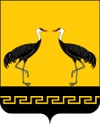 ДОКЛАД «СОСТОЯНИЕ И РАЗВИТИЕ КОНКУРЕНТНОЙСРЕДЫ НА РЫНКАХ ТОВАРОВ И УСЛУГ МУНИЦИПАЛЬНОГО ОБРАЗОВНАНИЯ «МУХОРШИБИРСКИЙ РАЙОН»РЕСПУБЛИКИ БУРЯТИЯЗА 2018 ГОДМухоршибирь 2019 годСОДЕРЖАНИЕВведение………………………………………………………...…………………………….31. Состояние конкурентной среды в муниципальном образовании «Мухоршибирский район» ……………………...………………….……………………………………………...41.1. Структурные показатели состояния конкуренции в муниципальном образовании «Мухоршибирский район»…………………………………..………………………………4Характеристика состояния конкуренции на приоритетных и социально значимых рынках муниципального образования «Мухоршибирский район» в 2018 году…………………………………………………………………………………..………..6Рынок услуг жилищно-коммунального хозяйства…………………………..……...6Рынок розничной торговли…………………………………………..……….…….81.2.3. Рынок услуг перевозки пассажиров наземным транспортом…………..…………..9Рынок производства агропромышленной продукции……………………………..10Рынок услуг связи………………………………………………………………… ...12Результаты  опроса хозяйствующих субъектов и потребителей муниципального образования «Мухоршибирский район»…………………………………………………..13 2.1. Проведение мониторинга………………………………...…………………………...132.2. Мониторинг состояния и развития конкурентной среды на рынках товаров и услуг Республики Бурятия в Мухоршибирском районе………………………….……………...132.3. Результаты мониторингов состояния и развития конкурентной среды на приоритетных и социально-значимых рынках Республики Бурятия и Мухоршибирского района......………………………………………………........................................................232.3.1. Информация о респондентах……………………………………………………..….232.4.1. Удовлетворенность потребителей качеством и ценами товаров и услуг на рынках Республики Бурятия……………………………………………………………………..….252.4.2. Оценка состояния конкуренции и развития конкурентной среды на рынках товаров и услуг Республики Бурятия и муниципального района……...………………...30Итоги реализации мероприятий по внедрению Стандарта развития конкуренции…………………………………………………………………...…………….364. Выводы и планируемые действия………………………………………………..……...384.1. Итоговые выводы о состоянии конкуренции в районе и регионе………………..…384.2. Основные достижения по развитию конкуренции в муниципальном образовании «Мухоршибирский район»………………………………………………………………....394.3. Направления развития конкуренции на среднесрочную перспективу………….….40Приложение 1………………………………………………………………………..……...42Приложение 2…………………………………………………………………………..…...49ВВЕДЕНИЕДоклад «Состояние и развитие конкурентной среды на рынках товаров и услуг муниципального образования «Мухоршибирский район» Республики Бурятия подготовлен во исполнение Стандарта развития конкуренции в субъектах Российской Федерации, утвержденного распоряжением Правительства Российской Федерации от 05.09.2015 № 1738-р (далее Стандарт).Доклад является документом, формируемым в целях обеспечения органов местного самоуправления, юридических лиц, индивидуальных предпринимателей и граждан систематизированной аналитической информацией о состоянии конкуренции в муниципальном образовании «Мухоршибирский район».Целью настоящего доклада является формирование прозрачной системы работы органов местного самоуправления в части реализации результативных и эффективных мер по развитию конкуренции в интересах конечного потребителя товаров и услуг, субъектов предпринимательской деятельности, граждан Российской Федерации и общества в целом.Основными задачами по развитию конкуренции в муниципальном образовании «Мухоршибирский район» являются:- создание благоприятных организационно-правовых и экономических условий для устойчивого развития конкуренции;- содействие развитию конкуренции в рамках внедрения Стандарта развития конкуренции на территории муниципального района;- снижение или устранение правовых, административных, финансовых  барьеров для хозяйствующих субъектов;- повышение уровня информационной открытости деятельности органов местного самоуправления;- оптимизация процедур муниципальных закупок;- устранение избыточного муниципального регулирования;- совершенствование процессов управления объектами муниципальной собственности, ограничение влияния государственных предприятий на конкуренцию и др.В докладе представлены результаты мониторинга состояния конкуренции в муниципальном образовании «Мухоршибирский район». При подготовке доклада использованы статистические и оперативные данные органов местного самоуправления, структурных подразделений администрации и муниципальных учреждений, так и по результатам анкетирования жителей района.Кроме того, в Докладе отражены основные мероприятия, проводимые в районе по развитию конкуренции, их итоги, в том числе по внедрению Стандарта развития конкуренции.На основании анализа конкурентной среды и результатов проведенных мероприятий в Докладе выделены основные достижения и проблемы по развитию конкуренции в районе и регионе и отражены направления развития конкуренции на среднесрочную перспективу в региональной и муниципальной «дорожных картах» по содействию развитию конкуренции.Состояние конкурентной средыв муниципальном образовании «Мухоршибирский район»Анализ конкурентной среды проведен на основе: статистических данных, результатов мониторингов и опросов хозяйствующих субъектов и потребителей. Структурные показатели состояния конкуренции в муниципальном образовании «Мухоршибирский район»В Мухоршибирском районе по состоянию на 01.01.2019 года зарегистрировано 262 предприятия и организации различных форм собственности и 425  индивидуальных предпринимателей. В распределении предприятий по формам собственности наибольший удельный вес составляют предприятия частной собственности - 43,5%, на втором месте муниципальные организации – 34%, удельный вес государственных организаций составил 10%, на долю прочих форм собственности приходится 12,5%. За последние 5 лет структура предприятий по формам собственности существенно не меняется.Структура организаций по видам экономической деятельности МО «Мухоршибирский район» Республики Бурятияна конец 2018 года, %В структуре организаций Мухоршибирского района по видам экономической деятельности в 2018 году по данным Бурятстата большую долю занимают предприятия государственного управления и обеспечения военной безопасности, социального обеспечения 20,6% (54 ед.), на втором месте учреждения образования 18,3% (48 ед.), доля предприятий торговли, ремонта автотранспортных средств и мотоциклов составила 14,5% (38 ед.).  За последние 5 лет структура существенно не изменилась.Распределение индивидуальных предпринимателей Муниципального образования  «Мухоршибирский район»  в разрезе видов экономической деятельности на 01 января 2019 года, %По сведениям Бурятстата на 01.01.2019 года в Мухоршибирском районе зарегистрировано 425 индивидуальных предпринимателей, наиболее популярным видом деятельности для предпринимателей является «оптовая и розничная торговля, ремонт автотранспортных средств, мотоциклов, бытовых изделий и предметов личного пользования», в нем работает 36,9% (157 ед.). Причина популярности данного вида деятельности среди предпринимателей в том, что это быстро окупаемый бизнес, не связанный с серьезными рисками, с довольно легко прогнозируемым поведением потребителей.Доля предпринимателей, работающих в сельском хозяйстве, охоте и лесном хозяйстве составляет 25,2% (107 ед.), на долю транспорта и связи приходится – 6,6 % (28 ед.), в обрабатывающих производствах занято 6,1% или 26 ед., 5,9% предпринимателей (25 ед.) работают в сфере гостиничного и ресторанного бизнеса. Хотелось бы отметить, что структурные показатели являются в большей степени первичными характеристиками развития конкуренции и не отражают всех ограничивающих факторов административного, экономического и технологического характера. Частично вышеуказанную проблему может решить информация, полученная в результате опроса хозяйствующих субъектов и потребителей. Характеристика состояния конкуренции на приоритетных и социально значимых рынках муниципального образования «Мухоршибирский район» в 2018 годуПостановлением администрации муниципального образования  «Мухоршибирский район» от 08.11.2017  № 495 утвержден Перечень  приоритетных и социально значимых рынков для содействия развитию конкуренции на территории муниципального образования «Мухоршибирский район», который включает:Рынок услуг жилищно-коммунального хозяйства.Рынок услуг розничной торговли Рынок услуг перевозки пассажиров наземным транспортомРынок производства агропромышленной продукцииРынок услуг связи1.2.1. Рынок услуг жилищно-коммунального хозяйства.Рынок жилищно-коммунальных услуг охватывает ряд секторов: управление, содержание и ремонт жилого фонда в многоквартирных домах, водоснабжение и водоотведение; теплоснабжение;  вывоз жидких и твердых бытовых отходов. Развитие конкуренции в жилищно-коммунальной сфере осуществляется в целях создания условий для преодоления негативных последствий монопольного и доминирующего положения организаций жилищно-коммунального хозяйства путем привлечения на равноправной основе организаций различных форм собственности для оказания жилищно- коммунальных услуг.Результаты мониторинга состояния и развития конкурентной среды на приоритетных социально - значимых рынках показывают, что развитие конкуренции в сфере жилищно-коммунального хозяйства происходит умеренными темпами.На территории Мухоршибирского района в сфере жилищно-коммунального хозяйства осуществляют свою деятельность 7 предприятий: ООО «Теплотех», ООО «Теплосиб», ООО «ТЭМ», ООО «Комплекс», ООО «ТСК», ООО «Жилсервис», УК «Жилцентр». Реализация Графика передачи в концессию объектов жилищно-коммунального хозяйства муниципальных предприятий, осуществляющих неэффективное управление, завершена.Установленный показателя "доля объектов жилищно-коммунального хозяйства государственных и муниципальных предприятий, осуществляющих неэффективное управление, переданных частным операторам на основе концессионных соглашений, в соответствии с графиками, актуализированными на основании проведенного анализа эффективности управления" исполнен на 100%.Управление жилищным фондом в количестве 60 многоквартирных жилых домов осуществляет 3 частные управляющие компании.Показатель «Доля управляющих организаций, подавших заявки на получение лицензии на осуществление деятельности по управлению многоквартирными домами и соответствующих лицензионным требованиям к организациям, получивших лицензию» выполнен в полном объеме 3 управляющих компании получили бессрочные лицензии.Основными показателями деятельности управляющих компаний является:снижение количества жалоб и обращений собственников помещений;наличие решений собственников помещений об утверждении планов ремонта и содержания общего имущества дома;своевременность предоставления отчетности собственникам помещений;- повышение  качества выполненных работ и услуг;Улучшение жилищно-коммунального обслуживания в муниципальном  образовании «Мухоршибирский район» осуществляется в рамках региональных и муниципальных программ «Развитие строительного и жилищно-коммунального комплексов» на 2015-2017 годы и на период до 2020 года».В целях развития жилищно-коммунального хозяйства на территории муниципального образования «Мухоршибирский район» разработан комплекс мер «дорожная карта», которая включает следующие основные мероприятия:Модернизация коммунальной инфраструктуры:Модернизация объектов жилищно-коммунального хозяйства в сфере водоснабжения и водоотведенияМодернизация инфраструктуры в сфере теплоснабженияМониторинг и принятие мер, направленных на борьбу с задолженностью в сфере ЖКХ;Обеспечение информационной открытости жилищно-коммунального хозяйства;Содержание жилищного фонда, в том числе государственное регулирование деятельности по управлению многоквартирными домами;Реализация мер по энергосбережению и повышению энергетической эффективности.К конкурентным сферам в жилищно-коммунальном комплексе можно отнести следующие виды деятельности:деятельность по управлению многоквартирными домами;деятельность по содержанию и ремонту общего имущества в многоквартирных домах.По причине ограниченности технологических возможностей, устоявшейся системы водообеспечения и водоотведения, конкуренция на данных рынках имеет низкий потенциал для развития.Уровень благоустройства жилищного фонда по состоянию за 2018 год центральным отоплением, водопроводом и канализацией - 21 %.К барьерам, препятствующим для вхождения на рынок ЖКХ новых предприятий, можно отнести следующее:- значительный уровень износа коммунальной инфраструктуры;- наличие задолженности за ЖКУ;- низкая рентабельность отрасли;- физический износ жилищного фонда.1.2.2. Рынок розничной торговлиТорговля является одной из наиболее динамично развивающихся отраслей, она представлена широким кругом мелких и средних организаций, ведущих конкурентную борьбу за потенциальных потребителей. В торговле, как ни в одной из других отраслей экономики района, наблюдается высокая конкуренция, предпринимательская и инвестиционная активность.Сфера розничной торговли представлена разными форматами от крупных республиканских сетей «Титан», «Барис», «Саган-Дали», «Хозяин», «За рулём» до магазинов шаговой доступности и объектов нестационарной мелкорозничной торговли. По состоянию на 01 января 2019 года торговое обслуживание населения осуществляют 229 объектов розничной торговли с общей торговой площадью 9 320 кв. м., в том числе 189 стационарных торговых объекта и 40 нестационарных объектов. Фактическая обеспеченность населения торговыми площадями на 1000 жителей составила 398 кв.м. Наибольшее количество объектов потребительского рынка сосредоточено в крупных населенных пунктах - это с. Мухоршибирь и п. Саган-Нур.Размещение объектов мелкорозничной торговли в районе осуществляется на основании схем размещения нестационарных торговых объектов. Для обеспечения открытости и доступности сведений о местах, предлагаемых к установке торговых объектов, схемы размещены на официальных сайтах администрации МО «Мухоршибирский район» сети "Интернет и на сайте Минпромторга Республики Бурятия. Показатели оборота розничной торговли характеризуется увеличением. Оборот розничной торговли за  отчетный период составил 1 800,0 млн. руб., что к уровню прошлого года – 105,9%. Оборот розничной торговли на душу населения в 2018 году составил 77,2 тыс. руб.В целом рынок розничной торговли характеризуется развитой конкуренцией, но существенным препятствием является высокий уровень конкуренции со стороны региональных торговых сетей, пользующихся высокой популярностью среди населения. Отток населения из сельской местности и низкий уровень покупательской способности приводит к диспропорции обеспеченности торговыми объектами в сельских поселениях, препятствует открытию объектов торговли в малонаселенных пунктах. Одной из главных задач ОМСУ является развитие торговли в отдаленных и малонаселенных пунктах, стимулирование производства и продвижение на потребительском рынке продукции местных товаропроизводителей.В целях продвижения товаров, произведенных в Мухоршибирском районе, распоряжением администрации муниципального образования «Мухоршибирский район» от 08.04.2016 № 120 утвержден логотип для продовольственных товаров «Сделано в Мухоршибири» с лозунгом «Покупай свое - выбирай родное».В настоящее время ведется работа с производителями продукции о размещении логотипа на упаковочном материале.На официальном сайте администрации района создана интернет-страница под названием «Сделано в Мухоршибири», где размещена информация о производителях товаров, производимой продукции и контактные данные.На совещаниях, семинарах и заседаниях круглых столов с субъектами малого и среднего предпринимательства ведется работа по реализации продукции местных производителей и активном их участии в закупках для учреждений социальной сферы.Продолжена реализация социального проекта - создание социальных магазинов, продукция которых реализуется по ценам значительно ниже, чем в обычных магазинах. По состоянию на 01.01.2019 г.  их количество составляет 2 объекта.Многоформатность торговли, наличие магазинов социальной направленности и высокий уровень конкуренции между торговыми организациями препятствуют необоснованному росту цен на потребительском рынке рынка  в сложных социально - экономических условиях.Муниципальным статистом проводится ежеквартальный мониторинг цен товаров первой необходимости по 39 наименованиям продовольственных и 3 наименованиям непродовольственных товаров.Так же на рынке розничной торговли существуют проблемы, затрудняющие предпринимательскую деятельность, среди них можно выделить:-   недостаточный платежный спрос- недостаток собственных оборотных средств и низкий уровень предложений в сфере кредитования на долгосрочный период;-   недостаток квалифицированных кадров в отрасли.-   высокие транспортные расходы.В целях дальнейшего развития конкуренции на рынке розничной торговли, ориентированного на повышение качества предоставления услуг, в Мухоршибирском районе будут реализовываться мероприятия в рамках муниципальной подпрограммы «Развитие малого и среднего предпринимательства в МО «Мухоршибирский район» на 2015 – 2017 и на период до 2020 года» Муниципальной программы «Экономическое развитие на 2015-2017 годы  и на период до 2020 года» МО «Мухоршибирский район» и Плана мероприятий («дорожной карты») по содействию развитию конкуренции на территории муниципального образования «Мухоршибирский район» по разделу рынок розничной торговли: - организация и проведение мониторинга обеспеченности населения МО «Мухоршибирский район» площадями торговых объектов;  проведение мониторинга цен на социально значимые продовольственные товары;- содействие развитию предприятий торговли малых форматов.1.2.3. Рынок услуг перевозки пассажиров наземным транспортомНа территории района расположено 29 населенных пунктов, объединенных в 16 сельских поселений, протяженность района составляет 160 км. Населённые пункты находятся на федеральных, региональных и местных дорогах. Осуществление регулярных перевозок по нерегулируемым тарифам осуществляется при проведении открытого конкурса, проводимого в порядке установленном Федеральным законом № 220-ФЗ. Тариф при этом устанавливается самим перевозчиком. Общее количество маршрутов по району составляет - 10, из них 5 муниципальных и 5 межмуниципальных.В 2018 году МУ «Комитет по управлению имуществом и муниципальным хозяйством МО «Мухоршибирский район» провел открытый конкурс на право осуществления пассажирских перевозок автомобильным транспортом общего пользования по муниципальным автобусным маршрутам между сельскими поселениями в границах муниципального образования.  На конкурс вышло одно предприятие ООО «Мухоршибирский ДРСУ», с которым и заключен муниципальный контракт на обслуживание 5 маршрутов по нерегулируемому  тарифу. По результатам проведенных конкурсов на право получения свидетельства об осуществлении перевозок по межмуниципальным маршрутам регулярных перевозок по территории Мухоршибирского района по нерегулируемому тарифу определены победители, выданы соответствующие свидетельства. Обслуживание 5 межмуниципальных маршрутов по нерегулируемому тарифу осуществляют ООО «Байкал Логистик» (маршрут № 401, № 402)  и ООО № 9 Колонна (маршруты № 400, 403, 404). Конкурсы проведены с Министерством по развитию транспорта, энергетики и дорожного хозяйства Республики Бурятия. По межмуниципальным маршрутам конкуренция на конкурсе составляет до 4 претендентов, что свидетельствует о ее высоком уровне.Существенной проблемой, препятствующей развитию конкуренции в сфере перевозок пассажиров наземным транспортом по муниципальным маршрутам, остаётся значительный износ основных средств, в связи с плохим состоянием муниципальных автомобильных дорог, высокая стоимость автомобильного транспорта и средств материально-технического обеспечения, невыгодные условия кредитования на приобретение основных средств и обновление парка автотранспортных средств.Мероприятия «дорожной карты» по содействию развитию конкуренции на данном рынке:проведение конкурсов на право транспортного обслуживания населения – осуществление пассажирских перевозок автомобильным транспортом по маршрутам. Рынок производства агропромышленной продукции  В аграрном секторе экономики Мухоршибирского района  зарегистрировано 7 сельскохозяйственных предприятий и 65 крестьянско-фермерских хозяйств и индивидуальных предпринимателей, 3840 ЛПХ. Основными направлениями развития сельскохозяйственных предприятий района является производство зерна, молока, мяса. Объем валовой  продукции  за 2018 год составил   1465 млн. руб., что к уровню 2017 года составляет  116,5%.Валовой сбор зерна составил 16,3 тыс. тонн, что в 1,5 раза больше уровня 2017 года.Производство картофеля 14,5 тыс. тонн -  101,5% к предыдущему году,    овощей 3,1 тыс. тонн  к 2017 году – 118,5%.В отрасли животноводства мы наблюдаем также положительную динамику. Хозяйствами всех категорий произведено 3,7 тыс. тонн мяса, к уровню прошлого года этот показатель составляет 101%, молока составил 15,8 тыс. тонн  темп роста 100,5%.Шесть сельскохозяйственных предприятий района являются участниками Госпрограммы по развитию АПК Республики Бурятия, получено государственной поддержки  более 50 млн. руб. По программе «Начинающий фермер» двум крестьянско-фермерским хозяйствам оказана поддержка на сумму 6 млн. руб. Субъектам малого бизнеса, работающим в сфере сельского хозяйства оказана финансовая поддержка Фондом развития и поддержки малого предпринимательства Мухоршибирского района в виде компенсации части расходов связанных с оплатой кадастровых работ на сумму 79,9 тыс. рублей.Целью политики органов местного самоуправления МО «Мухоршибирский район» в агропромышленном комплексе является содействие развитию конкуренции в сельскохозяйственном производстве, обеспечение продовольственной безопасности муниципального района.Управлением сельского хозяйства муниципального образования «Мухоршибирский район» в 2014 году разработана и принята муниципальная программа «Развитие агропромышленного комплекса муниципального образования «Мухоршибирский район». В этой программе предусмотрены средства на предоставление субсидий на возмещение затрат по приобретению семян и субсидии на 1 литр реализованного молока. Администрация муниципального района предоставляет возможность сельхозтоваропроизводителям, относящимся к малому и среднему бизнесу,  воспользоваться возможностью получения микрозаймов на льготных условиях в Микрокредитной компании Фонд развития предпринимательства г. Улан-Удэ.В 2018 году в Мухоршибирском районе проведен комплекс мер, направленный на продвижение сельскохозяйственной продукции на потребительский рынок района. Проведены весенние и осенние сельскохозяйственные ярмарки по реализации овощей, мяса, полуфабрикатов и кормов для сельскохозяйственных животных от местных товаропроизводителей. Регулярно проводятся совещания с руководителями учреждений социальной сферы по организации закупа продуктов питания у  местных товаропроизводителей. Закуп пищевой продукции осуществляется путем заключения прямых договоров, при этом приоритетом пользуется продукция местных товаропроизводителей. Достигнуты следующие результаты по закупу продукции местного производства:- хлеб и хлебобулочная продукция – 95%;- мясная продукция – 95%;- молочная и кисломолочная – 70%.Пищевая продукция закупается у следующих товаропроизводителей: СПК «Колхоз Искра», ПК «Хлебные традиции», ООО «Бурёнка», ИП Федорова Е.В., ИП Екимова Н.М. предприятия поставляют в муниципальные учреждения мясо и кисломолочную продукцию, хлеб и хлебобулочные изделия, мясные полуфабрикаты.Основной задачей развития агропромышленного комплекса муниципального образования является увеличение объемов производства продукции сельского хозяйства, стабилизация экономического состояния предприятий и обеспечение их устойчивого развития.Барьерами входа на данный рынок являются:высокая первоначальная стоимость основных средств;длительный период окупаемости;низкий процент рентабельности;сезонность работ и зависимость от погодных условий.Рынок услуг связиВ последние годы связь являлась перспективной и динамично развивающейся отраслью в Мухоршибирском районе. Одним из наиболее востребованных видов связи у населения является услуга широкополосного доступа в сеть Интернет, как фиксированного так и мобильного (далее ШПД). Услуги фиксированного доступа к интернету в районе предлагает Бурятский филиал ОАО «Ростелеком», который предоставляет 25% населения района услугу фиксированного широкополосного доступа в сеть Интернет. Альтернативу фиксированному широкополосному доступу в сеть Интернет составляет мобильный широкополосный доступ с активно развивающимися сетями по технологиям 3G и 4G и увеличивающейся скоростью передачи данных. В настоящее время услуги доступа в сеть Интернет по технологии 3G предоставляют следующие операторы мобильной связи: ОАО «Мобильные ТелеСистемы», ПАО «МегаФон», ОАО «ВымпелКом», Tele2 Россия. В Республике Бурятия доля рынка мобильного широкополосного доступа в сеть Интернет по технологии 3G составляет свыше 85%. Кроме того, мониторинг развития конкурентной среды на рынке услуг связи показывает, что целевой показатель «Доля населения, имеющего возможность приема 20 эфирных цифровых телеканалов» составляет 93,1%, за исключением двух населенных пунктов у. Зандин и у. Щинестуй жители не имеют возможности просмотра 20 цифровых каналов.Результаты  опроса хозяйствующих субъектов и потребителей муниципального образования «Мухоршибирский район»2.1.Проведение мониторингаВ соответствии с требованиями Стандарта развития конкуренции в субъектах Российской Федерации и Соглашения № 14/16 от 12.01.2016 о взаимодействии, при внедрении в Республике Бурятия Стандарта развития конкуренции в субъектах Российской Федерации между Министерством экономики Республики Бурятия и Администрацией муниципального образования «Мухоршибирский район»  проведен мониторинг удовлетворенности потребителей качеством товаров, работ, услуг и состоянием ценовой конкуренции, а также наличия административных барьеров и оценки состояния конкурентной среды субъектами предпринимательской деятельности. В 4 квартале 2018 года проведен опрос субъектов предпринимательской деятельности и потребителей товаров и услуг на территории муниципального образования «Мухоршибирский район» по 16 сельским поселениям путем анкетирования. 2.2. Мониторинг состояния и развития конкурентной среды на рынках товаров и услуг Республики Бурятия в Мухоршибирском районеПриложение  1Информация о реализации Плана мероприятий («дорожной карты») по содействию развитию конкуренции в на территории муниципального образования «Мухоршибирский район» в 2018 году;Приложение 2Результаты достигнутых целевых значений контрольных показателей эффективности, установленных в плане мероприятий по содействию развитию конкуренции в муниципальном образовании за 2018 год№№п/пНаименование мероприятияПериод исполненияОтветственные исполнителиИсполнение 12345Мероприятия по содействию развитию конкуренции на приоритетных и социально значимых рынках Мероприятия по содействию развитию конкуренции на приоритетных и социально значимых рынках Мероприятия по содействию развитию конкуренции на приоритетных и социально значимых рынках Мероприятия по содействию развитию конкуренции на приоритетных и социально значимых рынках Мероприятия по содействию развитию конкуренции на приоритетных и социально значимых рынках Рынок услуг жилищно-коммунального хозяйстваРынок услуг жилищно-коммунального хозяйстваРынок услуг жилищно-коммунального хозяйстваРынок услуг жилищно-коммунального хозяйстваРынок услуг жилищно-коммунального хозяйства1.1Повышение качества оказания услуг на рынке управления жильем за счет допуска к этой деятельности организаций, на профессиональной основе осуществляющих деятельность по управлению многоквартирными домами и повышение эффективности контроля за соблюдением жилищного законодательства в районе2017 г.-2018 г.МО СП «Мухоршибирское»МО СП «Саганнурское»МУ «Комитет по управлению имуществом и муниципальным хозяйством МО «Мухоршибирский район»Достигнуто  значение показателя«доля управляющих организаций, подавших заявки на получение лицензии на осуществление деятельности по управлению многоквартирными домами и соответствующих лицензионным требованиям к организациям, получивших лицензию» - 100 %Постоянно функционирует «горячая телефонная линия» по вопросам оказания услуг ЖКХ1.2Функционирование «горячей телефонной линии» по вопросам оказания услуг ЖКХПостоянноАдминистрация МО «Мухоршибирский район»Достигнуто  значение показателя«доля управляющих организаций, подавших заявки на получение лицензии на осуществление деятельности по управлению многоквартирными домами и соответствующих лицензионным требованиям к организациям, получивших лицензию» - 100 %Постоянно функционирует «горячая телефонная линия» по вопросам оказания услуг ЖКХ1.3Передача в управление на основе концессионных соглашений объектов жилищно-коммунального хозяйства муниципальных учреждений2017 г.-2018 г.МУ «Комитет по управлению имуществом и муниципальным хозяйством МО «Мухоршибирский район»Достигнуто  значения показателя «доля объектов жилищно-коммунального хозяйства, переданных частным операторам на основе концессионных соглашений» - 100 % Все объекты переданы 2. Рынок розничной торговли2. Рынок розничной торговли2. Рынок розничной торговли2. Рынок розничной торговли2. Рынок розничной торговли2.1Организация и проведение мониторинга обеспеченности населения МО «Мухоршибирский район»  площадью торговых объектовПостоянноОтдел экономики Администрации МО «Мухоршибирский район»Ежеквартально проводится мониторинг обеспеченности населения площадями торговых объектов.В 2018 году открыт магазин ТГ «Барис» п. Саган-Нур, другие объекты торговли.2.2Проведение мониторинга цен на социально значимые продовольственные товарыПостоянноОтдел экономики Администрации МО «Мухоршибирский район»Ежеквартально муниципальный статист проводит мониторинг цен цен на социально значимые продовольственные товары2.3Содействие развитию предприятий торговли малых форматовПостоянноОтдел экономики Администрации МО «Мухоршибирский район»В 2018 году утверждена схема размещения нестационарных торговых объектов на 2019-2021 гг. 3. Рынок услуг перевозок пассажиров наземным транспортом3. Рынок услуг перевозок пассажиров наземным транспортом3. Рынок услуг перевозок пассажиров наземным транспортом3. Рынок услуг перевозок пассажиров наземным транспортом3. Рынок услуг перевозок пассажиров наземным транспортом3.1Проведение конкурсов на право транспортного обслуживания населения – осуществление пассажирских перевозок автомобильным транспортом по маршрутам регулярных перевозок в  межмуниципальном сообщении на территории МО «Мухоршибирский район»2017 г.-2018г.МУ «Комитет по управлению имуществом и муниципальным хозяйством МО «Мухоршибирский район»Заключен муниципальный контракт по 5 муниципальным маршрутам –на право осуществления пассажирских перевозок автомобильным транспортом по маршрутам регулярных перевозок в межмуниципальном сообщении на территории МО «Мухоршибирский район» 4. Рынок услуг связи4. Рынок услуг связи4. Рынок услуг связи4. Рынок услуг связи4. Рынок услуг связи4.1Содействие развитию информационно-телекоммуникационных услуг на территории  района2017 г.-2018г.Администрация МО «Мухоршибирский район»Расширена зоны покрытия  территории района  услугами сотовой связи.Увеличение количества пользователей сети ИнтернетТерритория района полностью покрыта5. Рынок производства агропромышленной продукции 5. Рынок производства агропромышленной продукции 5. Рынок производства агропромышленной продукции 5. Рынок производства агропромышленной продукции 5. Рынок производства агропромышленной продукции 5.1Реализация мероприятий муниципальной программы «Развитие агропромышленного комплекса муниципального образования «Мухоршибирский район» на 2015-2017 годы и на период до 2020 года»2017 г.-2018 г.Управление сельского хозяйства муниципального образования «Мухоршибирский район»В 2018 году объемы производства зерна увеличены в 1,5 раза, мяса – 101%, картофеля 101,5%, овощей 118,5%.  5.2Содействие в продвижении сельскохозяйственной  продукции на потребительском рынке2017 г.-2018 г..Управление сельского хозяйства муниципального образования «Мухоршибирский район»Проведены сезонные (весенняя и осенняя) сельскохозяйственные ярмарки.  Увеличена доля реализации сельскохозяйственной  продукции хозяйствующими субъектами на территории районаII. Системные мероприятия по развитию конкурентной среды в МО «Мухоршибирский район»II. Системные мероприятия по развитию конкурентной среды в МО «Мухоршибирский район»II. Системные мероприятия по развитию конкурентной среды в МО «Мухоршибирский район»II. Системные мероприятия по развитию конкурентной среды в МО «Мухоршибирский район»1. Развитие конкуренции при осуществлении процедур муниципальных закупок1. Развитие конкуренции при осуществлении процедур муниципальных закупок1. Развитие конкуренции при осуществлении процедур муниципальных закупок1. Развитие конкуренции при осуществлении процедур муниципальных закупок1. Развитие конкуренции при осуществлении процедур муниципальных закупок1.1Осуществление публикации сведений, помимо общероссийского официального сайта www.zakupki.gov.ru,  на официальном сайте Администрации МО «Мухоршибирский район» в сети Интернет,.ПостоянноСпециалист по закупкамПроводится  информирование  на сайте администрации района о проводимых закупках участников закупок, в том числе обеспечение возможности поиска закупок в разрезе способов закупки, предмета, цены1.2Применение единых правил описания объекта закупки, утвержденных приказом Республиканского агентства по государственным закупкамПостоянноСпециалист по закупкамОбеспечение прозрачности и открытости закупок, расширение круга потенциальных участников1.3Проведение семинаров, совещаний для заказчиков и для участников закупок, в том числе для субъектов малого предпринимательства, направленных на методологическую поддержку и разъяснительную работу по порядку проведения закупок и вопросам участия в нихПостоянноОтдел экономики Администрации МО «Мухоршибирский район»Специалист по закупкамЕжеквартально проводятся обучающие семинары по обеспечению прозрачности и открытости закупок в муниципальном образовании, снижение числа нарушений в сфере закупок, расширение круга потенциальных участников – СПМ района1.4Развитие конкуренции при осуществлении процедур муниципальных закупок,  а также закупок хозяйствующих субъектов, доля субъекта Российской Федерации или муниципального образования в которых составляет более 50 процентов, в том числе за счет расширения участия в указанных процедурах субъектов малого и среднего предпринимательства (в соответствии с Федеральным законом от 18.07.2011 № 223-ФЗ «О закупках товаров, работ, услуг отдельными видами юридических лиц» (далее – Закон № 223-ФЗ)2016 – 2018 гг.ГРБС (учредители)Свод аналитической информации по мероприятию – специалист по закупкамОбеспечение конкуренции между участниками закупок, в том числе расширение участников закупок, включая субъектов малого и среднего предпринимательства посредством создания равных условий, при соблюдении принципа добросовестной ценовой и неценовой конкуренции в целях выявления лучших условий поставок товаров, выполнения работ, оказания услуг1.5Размещение информации о публичных торгах на официальном сайте Российской Федерации в сети Интернет www.torgi.gov.ru, для размещения информации о проведении торгов на официальном сайте уполномоченного органа в сети Интернет, а также на сайте организатора торгов – Администрация МО «Мухоршибирский район»ПостоянноМУ «Комитет по управлению имуществом и муниципальным хозяйством МО «Мухоршибирский район»Обеспечены равные условия доступа к информации о публичных торгахСовершенствование процессов управления объектами муниципальной собственностиСовершенствование процессов управления объектами муниципальной собственностиСовершенствование процессов управления объектами муниципальной собственностиСовершенствование процессов управления объектами муниципальной собственностиСовершенствование процессов управления объектами муниципальной собственности2.1.Подготовка документации для проведения публичных торгов или иных конкурентных процедур в отношении земельных участков, государственная собственность на которые не разграничена или находящихся в муниципальной собственностиПостоянноМУ «Комитет по управлению имуществом и муниципальным хозяйством МО «Мухоршибирский район»В 2018 году увеличена  доходная  часть бюджета на156% за счет продажи земельных участков, государственная собственность на которые не разграничена или находящихся в муниципальной собственности 2.2.Подготовка документации, принятие решений при приватизации муниципального имущества (движимого, недвижимого) в рамках исполнения Прогнозного плана приватизации муниципального имущества для организации публичных торговПостоянноМУ «Комитет по управлению имуществом и муниципальным хозяйством МО «Мухоршибирский район»В 2018 году пополнение доходной части бюджета за счет : реализации прогнозного Плана приватизации, закрепленного Решением Совета депутатов муниципального образования «Мухоршибирский район» составило 110%2.3.Обеспечение проведения публичных торгов при реализации муниципального имуществаПостоянноМУ «Комитет по управлению имуществом и муниципальным хозяйством МО «Мухоршибирский район»Пополнение доходной части бюджета за счет реализация муниципального имущества и земельных участков3.Мероприятия, направленные на устранение избыточного государственного и муниципального регулирования иснижение административных барьеров3.Мероприятия, направленные на устранение избыточного государственного и муниципального регулирования иснижение административных барьеров3.Мероприятия, направленные на устранение избыточного государственного и муниципального регулирования иснижение административных барьеров3.Мероприятия, направленные на устранение избыточного государственного и муниципального регулирования иснижение административных барьеров3.Мероприятия, направленные на устранение избыточного государственного и муниципального регулирования иснижение административных барьеров3.1.Активное оповещение субъектов предпринимательской деятельности через средства массовой информации, сеть Интернет, сайты органа местного самоуправления в сети Интернет о возможности предоставления государственных и муниципальных услуг, оказываемых на территории Республики Бурятия, в МФЦПостоянноОтдел экономики Администрации МО «Мухоршибирский район»В 2018 году открыт МФЦ для субъектов предпринимательской деятельности по принципу «одного окна» 22 услуги предоставлено субъектам предпринимательства государственных и муниципальных услуг в МФЦ за счет реализации принципа "одного окна" в целях оптимизации процесса3.2.Внедрение и проведение процедур оценки регулирующего воздействия (далее - ОРВ) проектов нормативных правовых актов муниципального образования «Мухоршибирский район» Республики Бурятия и экспертизы действующих нормативных правовых актов на предмет развития конкуренцииПостоянноОтдел экономики Администрации МО «Мухоршибирский район»Принята нормативная база, разработан план проведения экспертизы НПА., что приведет к пвышению качества государственного регулирования, обеспечение возможности учета мнений социальных групп и установления баланса интересов уже на стадии подготовки проекта нормативного правового акта4. Мероприятия, направленные на стимулирование новых предпринимательских инициатив за счет проведения образовательных и других мероприятий, обеспечивающих возможности для поиска, отбора и обучения потенциальных предпринимателей4. Мероприятия, направленные на стимулирование новых предпринимательских инициатив за счет проведения образовательных и других мероприятий, обеспечивающих возможности для поиска, отбора и обучения потенциальных предпринимателей4. Мероприятия, направленные на стимулирование новых предпринимательских инициатив за счет проведения образовательных и других мероприятий, обеспечивающих возможности для поиска, отбора и обучения потенциальных предпринимателей4. Мероприятия, направленные на стимулирование новых предпринимательских инициатив за счет проведения образовательных и других мероприятий, обеспечивающих возможности для поиска, отбора и обучения потенциальных предпринимателей4. Мероприятия, направленные на стимулирование новых предпринимательских инициатив за счет проведения образовательных и других мероприятий, обеспечивающих возможности для поиска, отбора и обучения потенциальных предпринимателей4.1.Организация совещаний, круглых столов, конференций, единых информационных дней, пресс-конференций по вопросам развития предпринимательства (ведение диалога органов власти и бизнеса), организация советов малого и среднего бизнеса в органах местного самоуправленияПостоянноОтдел экономики Администрации МО «Мухоршибирский район»Фонд развития и поддержки предпринимательства Мухоршибирского районаРегулярно проводились совещания, семинары для СМП по выработке предложений по решению проблемных вопросов в целях развития малого и среднего предпринимательства4.2.Оказание бесплатных консультационных услуг субъектам малого и среднего предпринимательства, в том числе структурным подразделениям малого и среднего бизнеса в органах местного самоуправленияПостоянноОтдел экономики Администрации МО «Мухоршибирский район»Микрокредитная компания Фонд развития и поддержки предпринимательства Мухоршибирского районаФонд развития и поддержки предпринимательства Мухоршибирского района оказывает  информационную, консультационную, поддержку субъектам малого и среднего бизнеса  по вопросам ведения деятельности 4.3.Организация мероприятий, направленных на вовлечение молодых людей в предпринимательскую деятельность (проведение конкурсов, олимпиад среди школьников, тренингов)ПостоянноОтдел экономики Администрации МО «Мухоршибирский район»Микрокредитная компания Фонд развития и поддержки предпринимательства Мухоршибирского районаВ 2018 году на территории Мухоршибирского района были реализованы проекты «Школа социального предпринимательства», «Школьный бизнес: путь к успеху». Активные участники проекта «Школьный бизнес: путь к успеху» имели возможность бесплатно посетить экономический лагерь «Территория успеха» в г. Сочи., что позволяет создавать условия для массового привлечения молодежи в предпринимательскую деятельность и формирование "правильного" имиджа молодого предпринимателя и российского предпринимательства в целом5.Мероприятия, направленные на повышение мобильности трудовых ресурсов с целью повышения эффективности труда5.Мероприятия, направленные на повышение мобильности трудовых ресурсов с целью повышения эффективности труда5.Мероприятия, направленные на повышение мобильности трудовых ресурсов с целью повышения эффективности труда5.Мероприятия, направленные на повышение мобильности трудовых ресурсов с целью повышения эффективности труда5.Мероприятия, направленные на повышение мобильности трудовых ресурсов с целью повышения эффективности труда5.1.Информирование населения, в том числе безработных и ищущих работу граждан, о возможности трудоустройства в Республике Бурятия, а также в других субъектах Российской Федерации с использованием информационного портала "Работа в России", сайта Республиканского агентства занятости населения в сети Интернет, средств массовой информации, информационных стендов в государственных казенных учреждениях "Центр занятости населения", издание буклетовПостоянноГКУ ЦЗН в Мухоршибирском районеРасширен список информационных каналов, доли оповещения населения о возможности трудоустройства  В 2018 году информация размещается ежедневно в социальных сетях  Одноклассники файсбук, твитер, инстаграмм, в контакте Мероприятия, направленные на содействие развитию практики применения механизмов государственно-частного партнерства, в том числе практики заключения концессионных соглашений, в социальной сфереМероприятия, направленные на содействие развитию практики применения механизмов государственно-частного партнерства, в том числе практики заключения концессионных соглашений, в социальной сфереМероприятия, направленные на содействие развитию практики применения механизмов государственно-частного партнерства, в том числе практики заключения концессионных соглашений, в социальной сфереМероприятия, направленные на содействие развитию практики применения механизмов государственно-частного партнерства, в том числе практики заключения концессионных соглашений, в социальной сфереМероприятия, направленные на содействие развитию практики применения механизмов государственно-частного партнерства, в том числе практики заключения концессионных соглашений, в социальной сфере6.1.Организация взаимовыгодного сотрудничества муниципального образования «Мухоршибирский район» с частными партнерами в целях создания, реконструкции, модернизации, обслуживания или эксплуатации объектов социальной сферы, в том числе обеспечение сохранения целевого использования муниципальных объектов при передаче их негосударственным организациям с применением механизмов государственно-частного партнерстваПостоянноМУ «Комитет по управлению имуществом и муниципальным хозяйством МО «Мухоршибирский район»Привлечение частных инвестиций и повышение эффективности управления объектами государственной собственности в результате заключения соглашений о государственно-частном партнерстве, концессионных соглашений№п/пНаименование целевого показателя (утв. в плане мероприятий)Ед.изм.2018720187Источник данных для расчета Показателя (статистическая форма, статистический бюллетень, ведомственный отчет итд)Методика расчета Показателя№п/пНаименование целевого показателя (утв. в плане мероприятий)Ед.изм.План Факт Источник данных для расчета Показателя (статистическая форма, статистический бюллетень, ведомственный отчет итд)Методика расчета Показателя1.Доля управляющих организаций, подавших заявки на получение лицензии на осуществление деятельности по управлению многоквартирными домами и соответствующих лицензионным требованиям к организациям, получивших лицензию%100100Сайт ГИС ЖКХ3 управляющих компании получили бессрочные лицензии в 2015 году2.Доля объектов жилищно-коммунального хозяйства, переданных частным операторам на основе концессионных соглашений, в соответствии с графиками, актуализированными на основании проведенного анализа эффективности управления%100100http://мухоршибирский-район.рф во вкладке: Район – Имущество Все объекты ЖКХ переданы частным компаниям на основе концессионных соглашений3.Объем информации, раскрываемой в соответствии с требованиями государственной информационной системы жилищно-коммунального хозяйства, об отрасли жилищно-коммунального хозяйства Российской Федерации%100100Сайты Реформа ЖКХСайт ГИС ЖКХ4.Средний рост оборота розничной торговли%0,45,3Муниципальная статистика2017 г. – 1709,2 млн. руб.2017- 1800,3 млн. руб.5.Доля межмуниципальных маршрутов регулярных перевозок пассажиров наземным транспортом, на которых осуществляются перевозки пассажиров негосударственными (немуниципальными) перевозчиками, в общем количестве межмуниципальных маршрутов регулярных перевозок пассажиров наземным транспортом на территории Мухоршибирского района%100100Межмуниципальные маршруты осуществляют междугородние негосударственные перевозчикиВ 2018 году заключен муниципальный контракт по 5 маршрутам 6.Доля домохозяйств в общем числе домохозяйств, имеющих доступ к сети Интернет %2025Информация ПАО «Ростелеком»Статистические данные 9286 количество домохозяйств в районе2321 количество домохозяйств, имеющих доступ к сети Интернет от ПАО «Ростелеком»7.Производство сельскохозяйственной продукции: -молоко-мясо-зерно- картофель- овощиТыс. тонн11,33,314,014,53,515,83,716,314,53,7Ф2-фермерФ3- фермерВедомственный отчетВ 2018 году производство сельскохозяйственной продукции увеличенопо всем категориям8.Доля закупок у субъектов малого и среднего предпринимательства (включая закупки, участниками которых являются любые лица, в том числе субъекты малого и среднего предпринимательства, закупки, участниками которых являются только субъекты малого и среднего предпринимательства, и закупки, в отношении участников которых заказчиком устанавливается требование о привлечении к исполнению договора субподрядчиков (соисполнителей) из числа субъектов малого и среднего предпринимательства), в общем годовом стоимостном объеме закупок, осуществляемых в соответствии с Федеральным законом от 18.07.2011 № 223-ФЗ «О закупках товаров, работ, услуг отдельными видами юридических лиц»%Не менее 1526,3Запрос информации от структурных подразделений, Муниципальных образований сельских поселений9.Число участников конкурентных процедур определения поставщиков (подрядчиков, исполнителей) при осуществлении закупок для обеспечения государственных и муниципальных нужд из числа СМП Число участников22Запрос информации от структурных подразделений Сельские поселения